		IN-APSE Public Policy Leader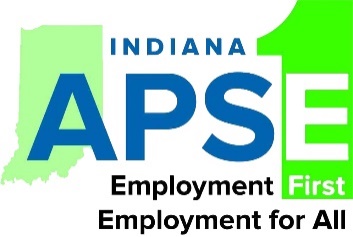 2024 Annual Nomination FormSUBMITTED BY:APSE Membership must be current.  (Please print):Name of person making the nomination			Mailing address				City, State, ZipArea code and daytime phone                  APSE Membership Number                          Relationship to nominee______________________________________________________________________________Email AddressNOMINEE:Name of Nominee			Area code and daytime phoneTitle					CompanyMailing Address				City, State, ZipEmail AddressDEADLINEComplete this form and submit with supporting statements by email no later than January 12, 2024 to:  Jonathan Kraeszig	jonathan.kraeszig@fssa.in.govPURPOSETo distinguish an individual who has excelled in advocacy work around Employment First. ThePublic Policy Leader is someone who inspires others to make a difference by engaging with elected officials and key stakeholders in discussions to promote policies that support the mission of Employment First.CRITERIADescribe the specific advocacy actions the nominee has taken to advance Employment First at the local, state, regional and/or national level in the past year.Describe how the nominee has built awareness and improved outreach for Employment First and how these efforts have improved employment opportunities in their state.NOTE: When answering these questions, please include as many specific examples as possible to help “tell the story” of why this individual deserves to win this award.  Please use a separate sheet of paper if necessary.  EVALUATIONDescribe the specific advocacy actions the nominee has taken to advance Employment First at the local, state, regional and/or national level in the past year.________________________________________________________________________________________________________________________________________________________________________________________________________________________________________________________________________________________________________________________Describe how the nominee has built awareness and improved outreach for Employment First and how these efforts have improved employment opportunities in their state.________________________________________________________________________________________________________________________________________________________________________________________________________________________________________________________________________________________________________________________NOTE:  All nominations must include two letters of support (please attach to this form). THANK YOU!